Bezprostředně po ošetření:  zvýšený příjem tekutin. Pocit nerovného stáníDlouhodobě: nesedat s nohou přes nohu, z lehu vstávat přes bok, používat obě ruce -řízení auta, práce u PC..omezovat práci s jednou nohou předkročenou (pokud možno nohy střídat)Pravidelně cvičit:ručníková metoda – alespoň 1x denně večer v posteli před spaním, L /P (obě) nohy 5xručník (hadr) obepíná stehno – v rozkroku zcela, z vnější strany rovně (ne šikmo). S výdechem noha sklouzne po patě a ruce táhnou k protějšímu rameni. Ruce drží ručník "palcema do nosu". Ruka na straně ošetřované nohy je na pupíku, druhá je vedle ní. Na své straně. To proto, abychom docílili směru tahu k protějšímu rameni.Jako „vyhnutí se rovnání s ručníkem“ je vhodné cvičit cvik níže (leh na zemi, jedna noha pokrčená, druhá natažená) Tím si stehenní sval dobře ukotví kyčel v jamce.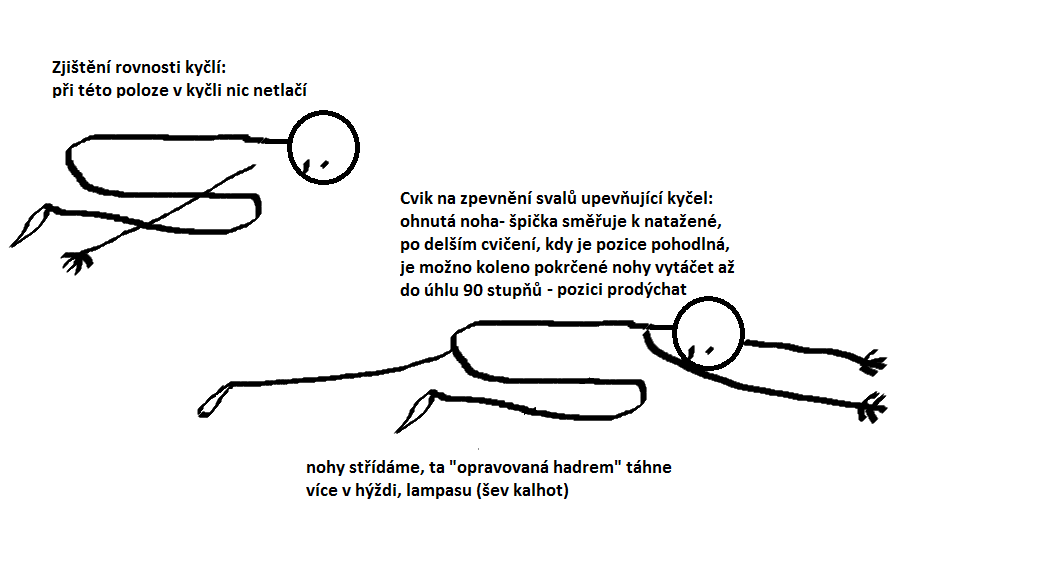 Pokyny pro ošetření nestejně dlouhých končetin pomocí Dornovy metody